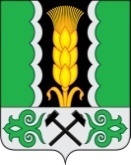 Российская ФедерацияРеспублика ХакасияАлтайский районАдминистрация муниципального образованияОчурский сельсоветПОСТАНОВЛЕНИЕ20 февраля 2019 г.      			                         		                    № 3/6с. ОчурыВ соответствии с Законом Республики Хакасия от 06 июля 2007 года № 39-ЗРХ (с изменениями от 06 июня 2016 года) «О муниципальной службе в Республике Хакасия», постановлением администрации муниципального образования Очурский сельсовет от 18 октября 2013 № 41 «Об утверждении Порядка принятия решений о разработке муниципальных программ и их формирования и реализации, Порядка проведения и критерии оценки эффективности реализации муниципальных программ в муниципальном образовании Очурский сельсовет», руководствуясь статьей 47 Устава муниципального образования Очурский сельсовет, администрация муниципального образования Очурский сельсовет ПОСТАНОВЛЯЕТ:1. Внести в постановление № 104/2 от 15 октября 2016 г. «Об утверждении муниципальной программы «Развитие органов местного самоуправления муниципального образования Очурский сельсовет Алтайского района Республики Хакасия на 2017–2021 годы» следующие изменения:- абзац восемь паспорта муниципальной программы изложить в новой редакции:- раздел 3 изложить в новой редакции:«3. ПЕРЕЧЕНЬ ПРОГРАММНЫХ МЕРОПРИЯТИЙ- раздел 4 изложить в новой редакции:«4. Ресурсное обеспечение ПрограммыОбщий объём финансирования Программы составляет: 16329,68 тыс. рублей, в том числе по годам: 2017 год – 4216,28 тыс. рублей; 2018 год – 5205,6 тыс. рублей; 2019 год – 3644,9 тыс.  рублей; 2020 год – 3271,0 тыс. рублей, из них:- за счёт средств республиканского бюджета Республики Хакасия 73,1 тыс. рублей, в том числе по годам: 2017 год – 25,1 тыс. рублей; 2018 год – 20,0 тыс. рублей; 2019 год – 13,0 тыс. рублей; 2020 год – 15,0 тыс. рублей;- за счёт средств местного бюджета 15306,38 тыс. рублей, в том числе по годам: 2017 год – 4004,78 тыс. рублей; 2018 год – 4932,6 тыс. рублей; 2019 год – 3339,1 тыс. рублей; 2020 год – 3038,0 тыс. рублей;- за счёт средств федерального бюджета 950,2 тыс. рублей, в том числе по годам: 2017 год – 186,4 тыс. рублей; 2018 год – 253,0 тыс. рублей; 2019 год – 292,8 тыс. рублей; 2020 год – 218,0 тыс. рублей.».2. Контроль за исполнением настоящего постановления оставляю за собой.Глава муниципального образования Очурский сельсовет						                      Л.В.КлевцоваО внесении изменений в постановление №104/2 от 15 октября 2016 г. «Об утверждении муниципальной программы «Развитие органов местного самоуправления муниципального образования Очурский сельсовет Алтайского района Республики Хакасия на 2017–2021 годы»Объём и источники финансирования ПрограммыОбщий объём финансирования Программы составляет: 16329,68 тыс. рублей, в том числе по годам: 2017 год – 4216,28 тыс. рублей; 2018 год – 5205,6 тыс. рублей; 2019 год – 3644,9 тыс.  рублей; 2020 год – 3271,0 тыс. рублей, из них:- за счёт средств республиканского бюджета Республики Хакасия 73,1 тыс. рублей, в том числе по годам: 2017 год – 25,1 тыс. рублей; 2018 год – 20,0 тыс. рублей; 2019 год – 13,0 тыс. рублей; 2020 год – 15,0 тыс. рублей;- за счёт средств местного бюджета 15306,38 тыс. рублей, в том числе по годам: 2017 год – 4004,78 тыс. рублей; 2018 год – 4932,6 тыс. рублей; 2019 год – 3339,1 тыс. рублей; 2020 год – 3038,0 тыс. рублей;- за счёт средств федерального бюджета 950,2 тыс. рублей, в том числе по годам: 2017 год – 186,4 тыс. рублей; 2018 год – 253,0 тыс. рублей; 2019 год – 292,8 тыс. рублей; 2020 год – 218,0 тыс. рублей№ п/пНаименование мероприятияИтого на весь период, тыс. руб.Бюджет муниципального образования Бюджет муниципального образования Бюджет муниципального образования Бюджет муниципального образования За счёт средств федерального бюджетаЗа счёт средств федерального бюджетаЗа счёт средств федерального бюджетаЗа счёт средств федерального бюджетаЗа счёт средств Республики ХакасияЗа счёт средств Республики ХакасияЗа счёт средств Республики ХакасияЗа счёт средств Республики Хакасия№ п/пНаименование мероприятияИтого на весь период, тыс. руб.по годампо годампо годампо годампо годампо годампо годампо годампо годампо годампо годампо годам№ п/пНаименование мероприятияИтого на весь период, тыс. руб.2017201820192020201720182019202020172018201920201. Осуществление деятельности аппарата управления администрации муниципального образования Очурский сельсовет1. Осуществление деятельности аппарата управления администрации муниципального образования Очурский сельсовет1. Осуществление деятельности аппарата управления администрации муниципального образования Очурский сельсовет1. Осуществление деятельности аппарата управления администрации муниципального образования Очурский сельсовет1. Осуществление деятельности аппарата управления администрации муниципального образования Очурский сельсовет1. Осуществление деятельности аппарата управления администрации муниципального образования Очурский сельсовет1. Осуществление деятельности аппарата управления администрации муниципального образования Очурский сельсовет1. Осуществление деятельности аппарата управления администрации муниципального образования Очурский сельсовет1. Осуществление деятельности аппарата управления администрации муниципального образования Очурский сельсовет1. Осуществление деятельности аппарата управления администрации муниципального образования Очурский сельсовет1. Осуществление деятельности аппарата управления администрации муниципального образования Очурский сельсовет1. Осуществление деятельности аппарата управления администрации муниципального образования Очурский сельсовет1. Осуществление деятельности аппарата управления администрации муниципального образования Очурский сельсовет1. Осуществление деятельности аппарата управления администрации муниципального образования Очурский сельсовет1. Осуществление деятельности аппарата управления администрации муниципального образования Очурский сельсовет1.1.Функционирование выборного должностного лица муниципального образования Очурский сельсовет -глава2585687,5708,2617,3572000000001.2.Обеспечение деятельности аппарата администрации муниципального образования муниципального образования Очурский сельсовет"2124,1543,5613,7547,9419000000001.3.Организация и проведение мероприятий для муниципальных служащих по вопросам противодействия коррупции00000000000001.4.Профессиональная подготовка, переподготовка и повышение квалификации81,75,533,11715000011,10001.5.Исполнение судебных актов (возмещение судебных расходов)2525000000000001.6.Обеспечение проведения выборов и референдумов248,700248,70000000002. Обеспечение осуществления переданных государственных полномочий2. Обеспечение осуществления переданных государственных полномочий2. Обеспечение осуществления переданных государственных полномочий2. Обеспечение осуществления переданных государственных полномочий2. Обеспечение осуществления переданных государственных полномочий2. Обеспечение осуществления переданных государственных полномочий2. Обеспечение осуществления переданных государственных полномочий2. Обеспечение осуществления переданных государственных полномочий2. Обеспечение осуществления переданных государственных полномочий2. Обеспечение осуществления переданных государственных полномочий2. Обеспечение осуществления переданных государственных полномочий2. Обеспечение осуществления переданных государственных полномочий2. Обеспечение осуществления переданных государственных полномочий2. Обеспечение осуществления переданных государственных полномочий2. Обеспечение осуществления переданных государственных полномочий2.1.Осуществление первичного воинского учета на территориях, где отсутствуют военные комиссариаты950,20000186,4253292,821800002.2.Отлов и содержание безнадзорных домашних животных6200000000142013153.Обеспечение деятельности структурных подразделений3.Обеспечение деятельности структурных подразделений3.Обеспечение деятельности структурных подразделений3.Обеспечение деятельности структурных подразделений3.Обеспечение деятельности структурных подразделений3.Обеспечение деятельности структурных подразделений3.Обеспечение деятельности структурных подразделений3.Обеспечение деятельности структурных подразделений3.Обеспечение деятельности структурных подразделений3.Обеспечение деятельности структурных подразделений3.Обеспечение деятельности структурных подразделений3.Обеспечение деятельности структурных подразделений3.Обеспечение деятельности структурных подразделений3.Обеспечение деятельности структурных подразделений3.Обеспечение деятельности структурных подразделений3.1.Обеспечение деятельности централизованной бухгалтерии7784,882743,282549,51134,21366000000003.2.Обеспечение деятельности группы хозяйственного обслуживания2468,101028,177466600000000